Disciplina: 09255P – TE EC: Produção de dados na pesquisa: apresentando algumas estratégias de investigaçãoCréditos: 03Carga Horária: 45hEmenta: Discutir sobre a produção de dados na pesquisa em educação. Apresentar algumas estratégias de investigação como: etnografia, investigação ação, hermenêutica, pesquisa bibliográfica, investigação narrativa, grupo focal, cartografia, genealogia e pesquisa biográfica e (auto) biográfica. Apresentar algumas pesquisas em educação que utilizem essas estratégias de investigação.Bibliografia:Caminhos investigativos: novos olhares na pesquisa em educacao / organizacao de Marisa Vorraber Costa; Alfredo Veiga-Neto et al... - Rio de Janeiro: DP&A, 2002.Caminhos investigativos II: outros modos de pensar e fazer pesquisa em educacao / organizadora Marisa Vorraber Costa; Alfredo Veiga-Neto et al... . - Rio de Janeiro: DP&A, 2002.Caminhos investigativos III: riscos e possibilidades de pesquisar nas fronteiras / organizacao de Marisa Vorraber Costa, Dagmar E. Estermann Meyer...[et al.] ; Maria Isabel Edelweiss Bujes. - Rio de Janeiro: DP&A, 2005.Mauss, Marcel . Introduccion a la etnografia / Marcel Mauss Madrid : ISTMO, 1974Gatti, Bernardete Angelina. Grupo focal na pesquisa em ciências sociais e humanas / Bernadete Angelina Gatti. - Brasília: Liber Livro, 2012.Gancho, Candida Vilares . Como analisar narrativas / Candida Vilares Gancho. - Sao Paulo: Atica, 1991.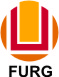 SERVIÇO PÚBLICO FEDERALMINISTÉRIO DA EDUCAÇÃOUNIVERSIDADE FEDERAL DO RIO GRANDE – FURGPROGRAMA DE PÓS-GRADUAÇÃO EDUCAÇÃO EM CIÊNCIAS: QUÍMICA DA VIDA E SAÚDE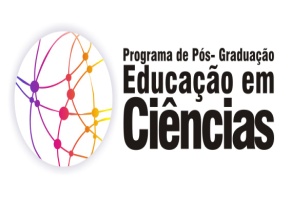 